上海建桥学院课程教学进度计划表一、基本信息二、课程教学进度三、评价方式以及在总评成绩中的比例任课教师：            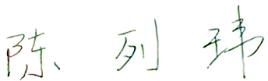 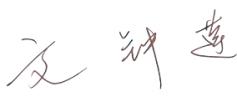 系主任审核：	日期：2022.9.20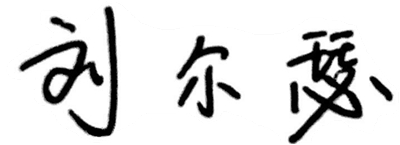 课程代码1020020课程名称基础日语课程学分8总学时128授课教师陈列玮、文钟莲教师邮箱15078@gench.edu.cn上课班级日语B20-6、7、8上课教室外院329等答疑时间主要教材日语综合教程第五册日语综合教程第五册日语综合教程第五册参考资料《新编日语语法教程》《实用日语语法》《日语近义表达方式解析辞典》等《新编日语语法教程》《实用日语语法》《日语近义表达方式解析辞典》等《新编日语语法教程》《实用日语语法》《日语近义表达方式解析辞典》等周次教学内容教学方式作业4第１課　海の中に母がいる讲练结合练习题，预习5第１課海の中に母がいる第２課　田中正造讲练结合练习题，预习6第２課　田中正造第３課　日常の思想讲练结合练习题，预习7第３課　日常の思想讲练结合练习题，预习8第３課　日常の思想第４課　庭讲练结合练习题，预习9第４課　庭讲练结合练习题，预习10第４課　庭第６課　なぜ車輪動物がいないのか讲练结合练习题，预习11第６課　なぜ車輪動物がいないのか讲练结合练习题，预习12第６課　なぜ車輪動物がいないのか第７課　紅山桜　讲练结合练习题，预习13第７課　紅山桜　讲练结合练习题，预习14第７課　紅山桜第８課　蘭讲练结合练习题，预习15第８課　蘭讲练结合练习题，预习16第８課　蘭第１０課　屋根の上のサワン讲练结合练习题，预习15第１０課　屋根の上のサワン讲练结合练习题，预习16第１０課　屋根の上のサワン，总复习讲练结合总复习总评构成（1+X）评价方式占比1期终考试60%X1随堂测验15%X2随堂测验10%X3随堂测验15%